ВТОРО ОСНОВНО УЧИЛИЩЕ „НИКОЛА Й. ВАПЦАРОВ”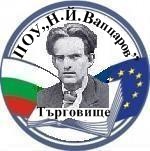 Гр. Търговище, ул. „Руен” 19, тел.: 0601/6-49-36e-mail: ou2_tg@abv.bgВх.№.390/12.03.2020г.							ПРОТОКОЛ № 4 /12.03.2020г.НА ЗАСЕДАНИЕ НА ОБЩЕСТВЕН СЪВЕТ КЪМ ВТОРО ОСНОВНО УЧИЛИЩЕ „НИКОЛА ЙОНКОВ ВАПЦАРОВ”ТЪРГОВИЩЕДНЕВЕН РЕД:Приемане на становище на председателя на ОС за сформиране на паралелка първи клас.Съгласуване на избора на учителите за учебниците и учебните помагала, които се предоставят за безвъзмездно ползване от учениците Приемане предложение за участие в НП „Иновации в действие“Разни.        Днес,12.03.2020г., във Второ основно училище „ Н.Й.Вапцаров” се проведе заседание на обществен съвет към училището.На заседанието присъстваха:Емилия Михова– председателРени СтояноваЖени СтояноваМилена Стефанова Илиян СъбевТаня Петкова – директор на училищетоСлед гласуване с пет гласа „за“, нула „против“ и нула“въздържал се“ дневния ред бе приет.По т. 1 госпожа Таня Петкова представи на вниманието на съвета дейностите и процедурите по приема за  първи и пети клас. Становище за за сформиране на паралелка в първи клас представи г-жа Е.Михова. След обсъждане  и гласуване с пет гласа „за“, нула „против“ и нула“въздържал се“ становището бе  прието.По т.2 съгласуване на избора на учителите за учебниците и учебните помагала, които се предоставят за безвъзмездно ползване от учениците г-жа Таня Петкова  представи на вниманието на съвета Приложение № 1 към заседание на Педагогическият съвет на Второ основно училище „Н.Й.Вапцаров, проведено на 20.02.2020г., на което са разгледани и приети постъпилите от учителите, мотивирани становища относно избора на учебници за 1,2 и 5,6 клас, както и самите доклади от учителите, внесени в деловодството на училището, и копие от своята заповед, с която нарежда провеждането на процедура по избор на учебници и учебни помагала за учебната 2020-2021 година. Така представените документи бяха разгледани от членовете на съвета. В избора на учителите от училището са откроени учебници и учебни помагала от издателствата „Просвета“, „Булвест“ „Анубис“ и „Бит и техника“.След гласуване с пет гласа „за“, нула „против“ и нула“въздържал се“ становището бе съгласувано и прието.Пот.3 приемане на предложение за участие на училишето в НП „ Иновации в действие“г-жа Т.Петкова предложи на вниманието на присъстващите да бъдат включени ученици от 2 клас. След обсъждане  и гласуване с пет гласа „за“, нула „против“ и нула“въздържал се“ предложението  бе прието.Поради изчерпване на дневния ред заседанието на Обществения съвет бе закритоРешения:Дава съгласие с всички гласувани  и приети документи от  Дневния ред на заседанието.Приложение: Приложение № 1 и присъствен списък .Председател:Емилия Михова	………………(подпис)Изготвил протокола:Нели Зашева  ………………